Observe e diga quantos cubos estão empilhados em cada imagem: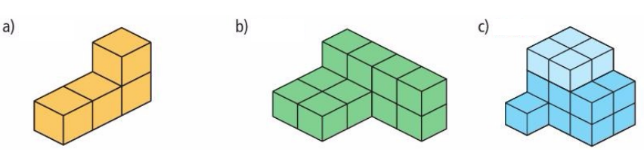 Utilizando o como unidade de medida, crie uma estratégia e descubra quantos cubinhos cada imagem tem de volume. Explique como você pensou.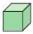 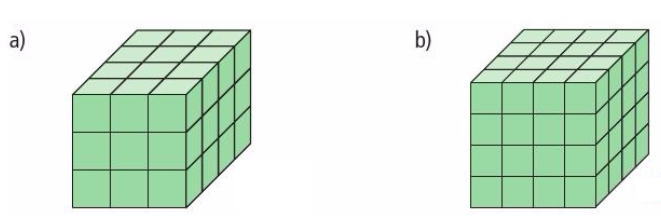 A figura a seguir representa a planificação de um cubo: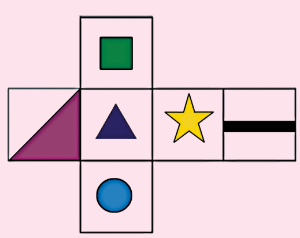 A planificação poderia ser de qual dos cubinhos abaixo? Explique como você pensou.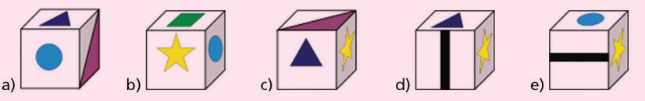 Melissa adora passar o tempo brincando com o seu cubo mágico. Porém, de tanto brincar, o cubo acabou se desmontando e caindo algumas peças, conforme a imagem à direita. Quantas peças cúbicas estão faltando para completar o cubo mágico?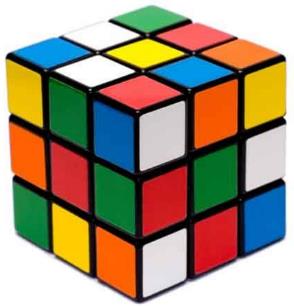 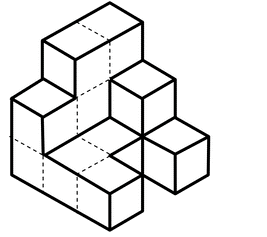 Noção espacial e volume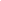 